ANEXO 2PREFEITURA MUNICIPAL DE NITERÓI SECRETARIA MUNICIPAL DAS CULTURAS - SMCPROGRAMA MUNICIPAL DE RETOMADA ECONÔMICA DO SETOR CULTURAL CHAMADA PÚBLICA DE RETOMADA ECONÔMICA DO SETOR CULTURAL - no 02/2020FORMULÁRIO DE APRESENTAÇÃO DE RECURSO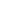 Nome da proposta: Protocolo de inscrição: CNPJ da proponente: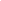 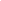 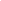 Liste os documentos/arquivos anexados, se houver. (Este item refere-se a documentos que sustentem a sua argumentação. Os documentos considerados para a etapa de habilitação são somente aqueles apresentados no ato de inscrição).